Guía de Preparación del Instructor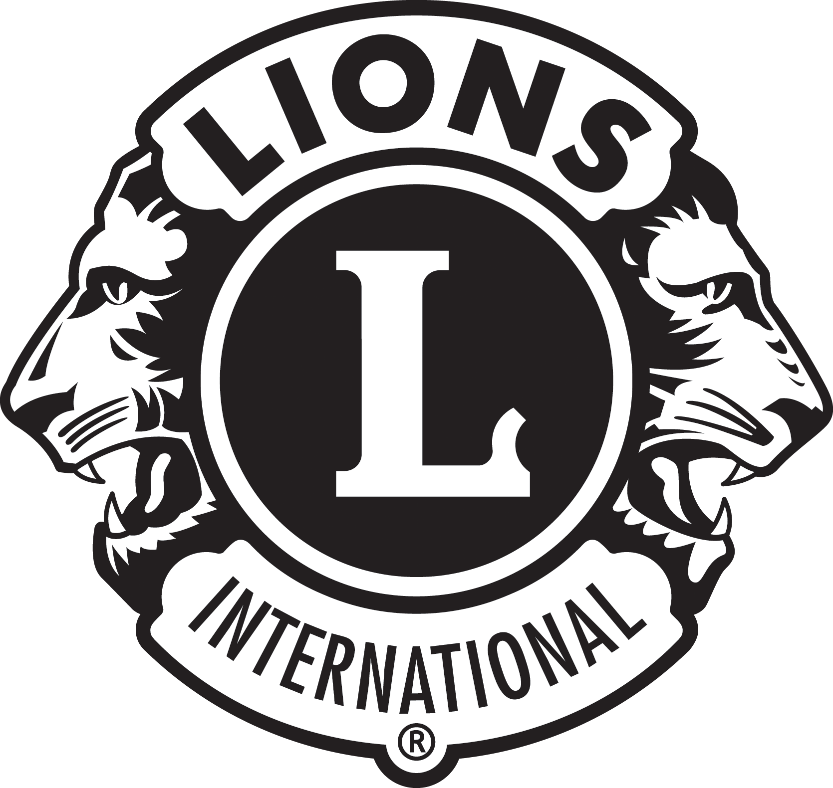 Instituto Regional de Liderato Leonístico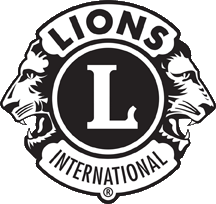 ContenidoIntroducción	1El papel que juega el instructor	3Materiales para el instructor	4Horarios y preparación de la sesión	5Distribución del salón de clase	7Formato de capacitación que se sugiere	18Evaluación	19Introducción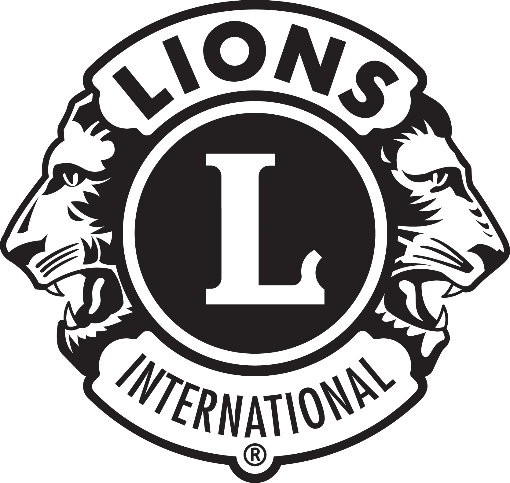 El propósito de esta guía es proporcionar los antecedentes, herramientas y recursos necesarios para que facilite la capacitación eficaz como instructor del Instituto Regional de Liderato Leonístico. Esta guía le ayudará a usted y otros docentes a prepararse y conducir cada sesión de capacitación en el salón de clases. Si busca información específica de una sesión le recomendamos se dirija a la página de internet de los planes de estudio del Instituto Regional de Liderato Leonístico Ahí encontrará información que de su instructor actual así como el Manual del Participante del Institutos Regional de Liderato Leonístico.Instituto Regional de Liderato Leonístico  – Generalidades del currículoObjetivos del programa:El Instituto Regional de Liderato Leonístico tiene los siguientes objetivos: Alentar a los Leones del club a que se capaciten para que sean líderes en sus comunidades.Familiarizarlos con las operaciones, asuntos y oportunidades de liderato en sus clubesEnseñar las habilidades de liderato que son fundamentales para desempeñar los cargos con éxito.Fomentar la importancia de servir mejor a sus clubes.El papel que juega el instructorSe espera que sirva como maestro e instructor interactivos. A continuación se indican varios requisitos que deben cumplir los instructores de esta capacitación. Aunque no es imprescindible que los instructores sean expertos en cada área, es importante que sean competentes en las habilidades que se enumeran a continuación: Dar cátedras cortasCapturar la atención de los participantes en un ambiente de aprendizaje interactivo con segmentos de preguntas y respuestas, facilitar discusiones positivas tanto en grupos grandes como pequeños y facilitar actividades de grupoControlar el comportamiento de los participantesFacilitar el ambiente de aprendizaje y la logística de las sesiones Usar presentaciones de PowerPoint y proyector LCDMateriales para el instructorEn cada sesión, los instructores del Instituto Regional de Liderato Leonístico usarán presentaciones de PowerPoint junto con la guía para el instructor. Cada guía para instructor está diseñada para apoyarlos a impartir la capacitación con un plan de instrucción flexible y sugerencias para la presentación.  Cada sesión de la Guía para el Instructor contiene notas para conducir la capacitación. Las notas contienen los puntos recomendados para la presentación, e instrucciones paso por paso de las actividades interactivas; horarios, y los materiales de apoyo para cada sesión. Lo siguiente es un ejemplar de la página de la guía que describe las partes clave de una sesión.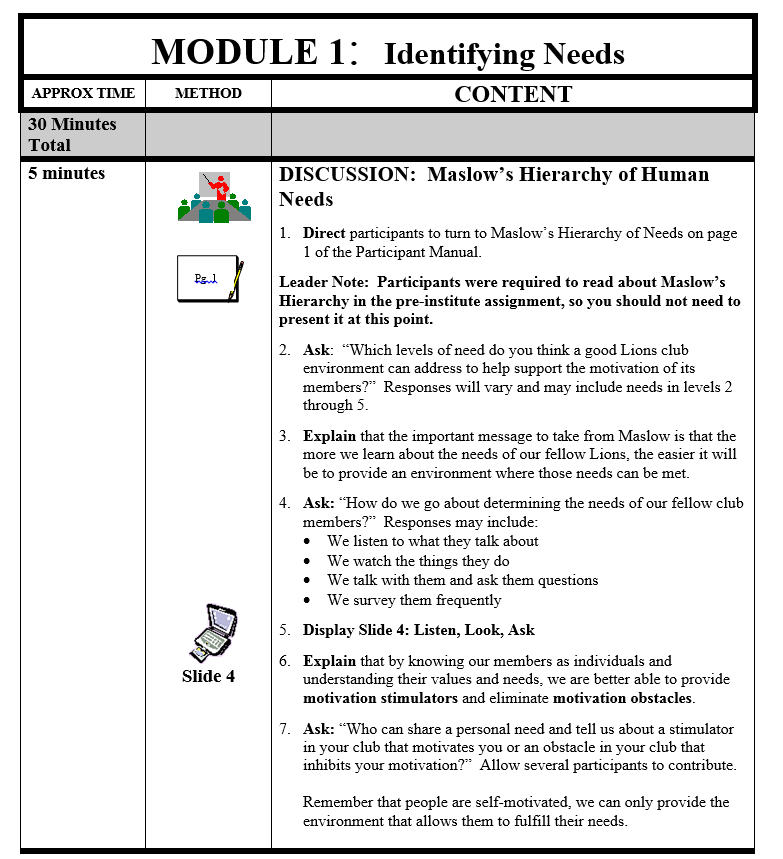 Horarios y preparación de la sesiónLa información siguiente proporciona una visión general de los horarios de cada sesión y una lista de los materiales necesarios para su preparación. Esto es solo una visión general de cada sesión, para acceder la guía con todo el contenido visite la página de internet de los planes de estudio del Instituto Regional de Liderato Leonístico.Tenga en cuenta que no es necesario imprimir en color los materiales para los participantes. Para cada sesión, necesitará el siguiente equipo audiovisual: Sesión 1: AperturaSesión 2: Fundamentos del LeonismoSesión 3: Trabajo en equiposSesión 4: DiversidadSesión 5: Desafíos y oportunidades locales Sesión 6: Oratoria públicaSesión 7: Gestión del tiempoSesión 8: Declaración de Misión PersonalSesión 9: Motivación de los sociosSesión 10: Fijación de metasDistribución del salón de claseAntes del taller, es importante considerar cómo distribuir el salón(es) de clase en que se llevarán a cabo las sesiones. Considere: El tamaño y cultura de los participantes. ¿Habrá en su clase menos o más de 10 participantes? ¿Qué normas culturales podrían afectar la distribución de las mesas y sillas? ¿Esperan los participantes que el salón esté distribuido de cierta manera?Tamaño del salón de clase. Una vez que conozca las dimensiones y plano del salón de clase, puede resultarle útil dibujar un diagrama de cómo distribuirá el salón. Esta técnica puede ayudarle a decidir respecto a las actividades, materiales y equipo que usará.Las actividades del programa de capacitación. ¿Requieren las actividades de un espacio específico y de colaboración? Y si es así, ¿cómo reajustará la distribución del salón? Disposición de asientos que se sugiereDada la naturaleza interactiva y basada en la discusión del currículo de Capacitación para Coordinadores Distritales del Centenario, se sugiere la siguiente disposición de los asientos: Disposición de los asientos: En pequeños gruposFormato de capacitación que se sugiereSe sugiere el formato siguiente para el Instituto Regional de Liderato Leonístico de 3 días:EvaluaciónLa evaluación es una parte importante de cualquier programa de capacitación. La información que se obtiene de las evaluaciones nos da una importante percepción sobre la eficacia del contenido, materiales, formato del programa, instructores y el éxito general del programa. Se le facilita el formulario que usarán para las evaluaciones. Este formulario está diseñado para ser usado de la siguiente manera: El instructor distribuye el Formulario de Evaluación en la primera sesión y pide a los participantes que evalúen cada sesión inmediatamente después que haya finalizado.Cada participante completará el formulario de evaluación y lo entregará al instructor en la última sesión.A continuación aparece el formulario para la evaluación para los participantes. Instituto Regional de Liderato LeonísticoEvaluación del InstitutoLugar del instituto:    				    	Fechas del instituto:				Marque como corresponda, la importancia que tuvo para usted el contenido de cada módulo o sesión ADEMÁS de la eficacia del maestro. Para cada sesión, trace un círculo alrededor de un número en la columna del contenido y otro en la columna del maestro. 1 es lo menos importante y 5 es muy importante Instituto Regional de Liderato LeonísticoEvaluación del InstitutoLugar del instituto:    				    	Fechas del instituto:				¿Qué parte del instituto le pareció la más significativa y por qué?¿Qué sugerencias haría para mejorar este programa? (Sea específico)¿Cuál es una idea clave que aprendió en el instituto y que llevará de regreso a su club o distrito?  ¿Cómo comunicará esta información?4. ¿Qué espera lograr en los próximos dos años utilizando sus habilidades de liderato recién adquiridas?ComputadoraPantalla y proyector de LCDRotafolios y marcadoresRatón inalámbrico/puntero láser (opcional)HORARIO DE LA SESIÓNHORARIO DE LA SESIÓNHORARIO DE LA SESIÓNSecciónGeneralidades de la instrucciónMaterialesAdministración interna y logística(00:20)Personal y cátedra del instructorOrden del díaActividad rompehielos para toda la clase(00:30)Actividad: Seleccione por lo menos una actividad rompehielos de la lista del manual del instructor.Seleccione la actividad y su respectiva lista de materiales.Dividir en grupos pequeños (opcional)(0:05)Cuando la clase termine la actividad rompehielos  y la sesión de logística, puede pedir que se dividan en pequeños grupos.IntroducciónDuración 55 a 60 minutosActividad: Actividad de los pasos mágicos u otra en equipoSeleccione la actividad y su respectiva lista de materiales.Evaluación de necesidades(0:05)Evaluación de necesidadesOrden del díaTiempo total: 120:00 minutosTiempo total: 120:00 minutosTiempo total: 120:00 minutosMATERIALESMATERIALES¡Lo tengo! ()PowerPoint del instructor Guía del instructorManual del ParticipanteRotafoliosMaterial impreso: Consulte la lista de la actividad para ver qué materiales impresos y otros necesita.HORARIO DE LA SESIÓNHORARIO DE LA SESIÓNHORARIO DE LA SESIÓNSecciónGeneralidades de la instrucciónMaterialesINTRODUCCIÓN(00:20)Presentación: Generalidades de la sesiónPresentación/Discusión: Eventos importantesDiapositivas de PowerPointTarea previaRotafoliosMÓDULO 1 Misión y propósitos(00:35)Presentación/Discusión: Enunciado de la misión LeonísticaActividad: PropósitosDiapositivas de PowerPointManual del Participante MÓDULO 2 Ética(00:30)Presentación/Discusión: Código de Ética LeonísticaActividad:  Juego de rolesDiapositivas de PowerPointManual del ParticipanteMÓDULO 3 Estructura (00:20)Presentación/Discusión: Estructura LeonísticaActividad: Organigrama de un club de LeonesDiapositivas de PowerPointManual del ParticipanteMaterial impresoRotafoliosCONCLUSIÓN(0:15)Presentación: Beneficios de la afiliaciónActividad: Lluvia de ideas sobre los beneficiosDiapositivas de PowerPointManual del ParticipanteRotafoliosTiempo total: 120:00 minutosTiempo total: 120:00 minutosTiempo total: 120:00 minutosMATERIALESMATERIALES¡Lo tengo! ()PowerPoint del instructor Manual del ParticipanteTarea previa (la trajeron los participantes)RotafoliosMaterial impreso: Tablas del organigrama LeonísticoHORARIO DE LA SESIÓNHORARIO DE LA SESIÓNHORARIO DE LA SESIÓNSecciónGeneralidades de la instrucciónMaterialesINTRODUCCIÓN(0:05)Presentación: Generalidades de la sesiónDiapositivas de PowerPointMÓDULO 1: Características de un equipo(00:10)Presentación/Discusión: Características de un equipoDiapositivas de PowerPointManual del ParticipanteMÓDULO 2: Fases de desarrollo del equipo(85 minutos)Presentación/Discusión: Fases de desarrollo del equipoActividad: Actividades de la cuerda o adentro y afuera, estrategias para que el equipo avance al próximo nivel Diapositivas de PowerPointManual del ParticipanteCONCLUSIÓN(00:20)Presentación: Examinar objetivosActividad: Sobre los grupos y equiposDiapositivas de PowerPointManual del ParticipanteTiempo total: 120 minutosTiempo total: 120 minutosTiempo total: 120 minutosMATERIALESMATERIALES¡Lo tengo! ()PowerPoint del instructor Manual del ParticipanteMateriales para la actividad:Actividad de la cuerda Una cuerda larga y vendas de ojosAdentro y afuera Necesita una cuerda de 60 metros (200 pies), que cortará en trozos de 100 o 450 centímetros (3.5 o 15 pies)HORARIO DE LA SESIÓNHORARIO DE LA SESIÓNHORARIO DE LA SESIÓNSecciónGeneralidades de la instrucciónMaterialesINTRODUCCIÓN(00:20)Actividad de apertura: Alguien como túPresentación: Sobre la diversidadDiapositivas de PowerPointManual del ParticipanteMÓDULO 1: Cultura y diversidad(00:20)Actividad: Dimensiones de la diversidad (rueda de la diversidad)Diapositivas de PowerPointManual del ParticipanteRotafoliosMÓDULO 2: Beneficios de la diversidad(00:25)Presentación: Juego de rolesDiapositivas de PowerPointMaterial para el juego de rolesRotafoliosMÓDULO 3: Desafíos y oportunidades(0:15)Actividad: Desafíos y oportunidadesDiapositivas de PowerPointManual del ParticipanteCONCLUSIÓN(00:10)Presentación: Nuestro rol como LeonesDiapositivas de PowerPointTiempo total: 100 minutosTiempo total: 100 minutosTiempo total: 100 minutosMATERIALESMATERIALES¡Lo tengo! ()PowerPoint del instructor Manual del ParticipanteMaterial impreso:Juego de roles sobre la diversidadMaterial para el juego de rolesHORARIO DE LA SESIÓNHORARIO DE LA SESIÓNHORARIO DE LA SESIÓNSecciónGeneralidades de la instrucciónMaterialesINTRODUCCIÓN(0:15)Discusión/presentación Comentarios de aperturaManual del ParticipanteMÓDULO 1:(60 minutos)Discusión/presentación Día 1: Identificar los temas locales y regionales que son importantes para superar los desafíos y aprovechar las oportunidades.Día 2: Discutir los temas identificados por los instructores y coordinadores.Manual del ParticipanteCONCLUSIÓN(0:15)Discusión/presentación Comentarios de cierre y discusiónManual del ParticipanteTiempo total: 90 minutosTiempo total: 90 minutosTiempo total: 90 minutosHORARIO DE LA SESIÓNHORARIO DE LA SESIÓNHORARIO DE LA SESIÓNSecciónGeneralidades de la instrucciónMaterialesINTRODUCCIÓN(0:05)Presentación: Generalidades de la sesiónDiapositivas de PowerPointRotafoliosMÓDULO 1:Bosquejo del discurso(00:40)Presentación/Discusión: Partes de un bosquejoActividad: Preparación del bosquejo Diapositivas de PowerPointManual del ParticipanteMÓDULO 2:Consejos y técnicas de estilo(00:40)Presentación/discusión:Técnicas visuales, vocales y verbalesActividad: Habilidades de oratoria públicaDiapositivas de PowerPointManual del ParticipanteCONCLUSIÓN(0:05)Presentación: Criterios de oratoria y locución, y evaluaciónDiapositivas de PowerPointDoc. impresoTiempo total: 90 minutosTiempo total: 90 minutosTiempo total: 90 minutosMATERIALESMATERIALES¡Lo tengo! ()PowerPoint del instructor Manual del ParticipanteMaterial impreso:Lista de control para evaluación de discursoHORARIO DE LA SESIÓNHORARIO DE LA SESIÓNHORARIO DE LA SESIÓNSecciónGeneralidades de la instrucciónMaterialesINTRODUCCIÓN(00:10)Presentación: Caso de estudio sobre la gestión del tiempoDiapositivas de PowerPointManual del ParticipanteMÓDULO 1:Obstáculos en la gestión del tiempo(00:30)Presentación/discusión: Obstáculos en la gestión del tiempoActividad: Revisión del caso de estudio - Obstáculos Diapositivas de PowerPointManual del ParticipanteMÓDULO 2:Estrategias para la gestión eficaz del tiempo(0:15)Presentación/discusión:Estrategias para la gestión eficaz del tiempoDiapositivas de PowerPointManual del ParticipanteCONCLUSIÓN(0:05)Presentación: Resumen de la sesiónDiapositivas de PowerPointManual del ParticipanteTiempo total: 60 minutosTiempo total: 60 minutosTiempo total: 60 minutosMATERIALESMATERIALES¡Lo tengo! ()PowerPoint del instructor Manual del ParticipanteHORARIO DE LA SESIÓNHORARIO DE LA SESIÓNHORARIO DE LA SESIÓNSecciónGeneralidades de la instrucciónMaterialesINTRODUCCIÓN(00:10)Actividad: Leer en voz altaDiapositivas de PowerPointManual del ParticipanteMÓDULO 1:Escribir la declaración de misión personal(00:45)Presentación/discusión: Lluvia de ideas del grupoActividad: 1. Determinar sus valores2. Visualización del futuro3. Escribir un borrador de sus propósitos y objetivosDiapositivas de PowerPointManual del ParticipanteCONCLUSIÓN(0:05)Presentación: Cuento o músicaDeterminado por el instructorTiempo total: 60 minutosTiempo total: 60 minutosTiempo total: 60 minutosMATERIALESMATERIALES¡Lo tengo! ()PowerPoint del instructor Manual del ParticipanteHORARIO DE LA SESIÓNHORARIO DE LA SESIÓNHORARIO DE LA SESIÓNSecciónGeneralidades de la instrucciónMaterialesINTRODUCCIÓN(00:10)Presentación: Generalidades de la motivaciónDiapositivas de PowerPointMÓDULO 1:Identificar las necesidades(00:30)Presentación/discusión: Jerarquía de las necesidades humanas según MaslowLa teoría X y la teoría Y de MacGregorActividad: Diálogo sobre motivación Diálogo sobre motivación (continuación)Diapositivas de PowerPointManual del ParticipanteMaterial impresoMÓDULO 2:Estimuladores y obstáculos de la motivación(00:40)Presentación/discusión:Estimuladores y obstáculosActividad: Motivar a los socios del clubDiapositivas de PowerPointManual del ParticipanteEncuesta de la tarea previaCONCLUSIÓN(00:10)Presentación: Examinar objetivosDiapositivas de PowerPoint
Manual del ParticipanteTiempo total: 90 minutosTiempo total: 90 minutosTiempo total: 90 minutosMATERIALESMATERIALES¡Lo tengo! ()PowerPoint del instructor Manual del ParticipanteMaterial impreso:Juego de roles sobre la motivación (3 copias)HORARIO DE LA SESIÓNHORARIO DE LA SESIÓNHORARIO DE LA SESIÓNSecciónGeneralidades de la instrucciónMaterialesINTRODUCCIÓN(00:20)Presentación: Generalidades de la sesiónActividad: Blanco en movimientoDiapositivas de PowerPointRotafolios y marcadoresMÓDULO 1:Cómo fijar y priorizar las metas(50 minutos)Presentación/discusión: Enunciados de metaActividad: Determinar las metasGestionar las metasPriorizar las metasDiapositivas de PowerPointManual del ParticipanteGlobosMÓDULO 2:Proceso de planificación(00:45)Presentación/discusión:Desarrollar el planActividad: Hoja de trabajo del proceso de planificaciónCompletar los planes de acción que se han acordadoManual del ParticipanteCONCLUSIÓN(0:05)Presentación: Examinar objetivosDiapositivas de PowerPointTiempo total: 120 minutosTiempo total: 120 minutosTiempo total: 120 minutosMATERIALESMATERIALES¡Lo tengo! ()PowerPoint del instructor Manual del Participante5 o 6 globosUn marcador de cualquier colorVentajasIdeal para el trabajo en grupos pequeñosFacilita la interacción del instructor con los gruposFacilita la participación activa de todosOfrece libertad de movimientoDía 1Día 2Día 3Llegada Inscripción16:30-18:00Cena8:00-8:30Inscripción tardíaLlegada Inscripción16:30-18:00Cena8:30-10:00Apertura8:30-10:00Oratoria pública8:30-10:30Habilidades de oratoria públicaLlegada Inscripción16:30-18:00CenaDescansoDescansoDescansoLlegada Inscripción16:30-18:00Cena10:15 a 12:45Fundamentos del Leonismo10:15 a 11:45Gestión del tiempo10:45 a 12:45Desafíos y oportunidades localesLlegada Inscripción16:30-18:00Cena10:15 a 12:45Fundamentos del Leonismo11:15-12:15Declaración de Misión Personal10:45 a 12:45Desafíos y oportunidades localesLlegada Inscripción16:30-18:00Cena12:15-13:15Almuerzo12:15-13:15Almuerzo12:15-13:15AlmuerzoLlegada Inscripción16:30-18:00Cena13:15-15:15Trabajo en equipos13:15-14:45Motivación de los socios13:15-14:45Cierre / EvaluacionesLlegada Inscripción16:30-18:00Cena15:15 a 16:45Diversidad14:45-16:45Fijación de metasLlegada Inscripción16:30-18:00CenaDescansoDescansoLlegada Inscripción16:30-18:00Cena17:00-18:30Desafíos y oportunidades locales17:00-¿?Preparación del discursoLlegada Inscripción16:30-18:00CenaCena de celebraciónNúmero de la sesiónTítulo de la sesiónMarque la importancia del contenidoMarque la eficacia del maestro1.      Sesión de apertura1   2    3    4   51   2    3    4   52.Fundamentos del Leonismo1   2    3    4   51   2    3    4   53.Trabajo en equipos1   2    3    4   51   2    3    4   54.Diversidad1   2    3    4   51   2    3    4   55.Desafíos y oportunidades locales 11   2    3    4   51   2    3    4   56.Oratoria pública1   2    3    4   51   2    3    4   57.Gestión del tiempo1   2    3    4   51   2    3    4   58.Declaración de Misión Personal1   2    3    4   51   2    3    4   59.Motivación de los socios1   2    3    4   51   2    3    4   510.Fijación de metas1   2    3    4   51   2    3    4   511.Desafíos y oportunidades locales 21   2    3    4   51   2    3    4   5